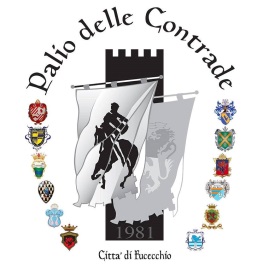                                                             Spett.le
                                                            ASSOCIAZIONE PALIO DELLE CONTRADE                         CITTA’ DI FUCECCHIO MODULO RICHIESTA USO PER ALLENAMENTO 201828 MARZO                  10 APRILE                     17 APRILEOrario 7.00-14.00 Il sottoscritto……………………………………nato a………………………….…….. il………………residente in………………………………Via………………………... Cod. Fiscale……………………………………………………………………………..nella sua qualità di fantino, in possesso di certificato medico agonistico per la pratica di equitazione e/o patente di fantino emessa da M.I.P.A.A.F.  area galoppo, in corso di validità.CHIEDEdi poter usufruire del circuito denominato Buca del Palio in Via Fratelli Rosselli, Fucecchio per allenamenti nelle date e orari sopraindicati.DICHIARAdi avere sottoscritto una polizza assicurativa adatta alla professione che copra eventuali danni causati a terzi e quelli eventualmente arrecati alla propria persona esonerando in tal senso l'Associazione Palio delle Contrade Città di Fucecchio.di esonerare l'Associazione predetta da ogni e qualsiasi responsabilità per danni di qualsiasi natura ed a qualunque cosa o persona arrecati, prima, durante e dopo lo svolgimento degli allenamenti. Parimenti esonera l'Associazione da ogni e qualsiasi responsabilità per danni che potessero eventualmente occorrere al cavallo che lo stesso andrà a montare.Ai sensi della legge sulla Privacy ed in relazione ai dati personali autorizza l'utilizzo dei propri dati personali e sanitari ai soli fini del controllo sanitario e non soggetti a diffusione.Allegare:.copia documento di identità.copia assicurazione FantinoFucecchio, data 							In fede                      ------------------------